Pupil Premium Expenditure 2019_20 2019-2020 Pupil Premium allocation   £180,840          This included Nursery £2,416.80 and LAC £2,300 (Information provided from finance system).                                                                                                                                                                                     Total £205,617 without Dig tech/masterySpending Focus  Benefits and intentionsAmount Analysis and outcome Speech and Language Therapy support  To remove S&L barriers to learning 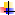  Staff training/CPD  EHCP support £6,000Artist in Residence- 1 day a weekTo ensure all pupils access a more creative curriculumTo support improved academic performanceTo develop motor skillsTo Increase confidence and decision makingTo improve focus and attention to detailTo improve ability to collaborate and help pupils to take responsibility for their contributions£9,750Behaviour interventionsTargeted pupils will have access Lego therapy and messy playWork with behaviour specialist to up-skill staff to have a broader range of strategies for different behavioursAdditional support staff to ensure that children demonstrate good behaviours for learning and that they can access the full range of the curriculum£3,900Collaborative learning including sharpening feedbackStaff will have access to a coaching model of reflection to improve learning opportunities for all pupils of varying abilitiesStaff will share their best practice with each otherTime Metacognition and self- regulation/ social and emotional learningPlay therapyBrain trainingPlay therapy:Provides pupils with a safe place in which children can express their thoughts and feelingsFacilitates the development of self-esteem, problem-solving and coping skills Supports emotional development and growthAssists children in making decisions and in accepting responsibility for their actionsDevelops a child's ability to explore and practise social skillsFosters a child’s ability to make friends and to understand the world he or she lives inAllows children to discover their natural, inner resources for healingEncourages children to be confident and focusedFosters imagination and creativityA safe environment for children for whom talking is difficultBrain trainingHelps to improve attention and focusHelps to improve emotional regulationImproves moodSupports pupils to learn better by optimising their brain capacityHelps to improve sleep and fatigueAssists with social skillsImproves behavioural regulation £35,000TA support in class and for focused interventions Early Years InterventionAdditional TA support in EYFS to support PP and vulnerable pupils 1-1 & small group support for individual or group learning needsSupport in lessons to improve understanding, consolidate learning, including pre and post teaching opportunities Children will have access to a broad and balance curriculum which meets their needsEYFSto help narrow the gap to be in line with national expectationsto provide support for those who need itto early identify those with significant needs to ensure children are Year 1 ready £125,967Funding for extra-curricular activities social skills improved through participation Increased engagement opportunitiesChildren enjoy the broader and enhance curriculum in school and have the opportunity to excel in other areas such as music.  Children have access to a range of sports and physical activities.£3,000  Choir and guitar lessons took place for the year.Caritas Social Worker – 2 days a week  dedicated time to build pupil self esteem  emotional well-being  improve behaviour – family programme develop social skills and support mental healthearly help interventions to support children in the context of their families£17 000 Reading interventions, training, resources including phonics and reading comprehension strategiesTo improve pupils' reading by helping increase their decoding, fluency, comprehension or vocabularyTo improve vocabulary exposure for all childrenTo ensure gaps in learning are addressed quickly to allow more  pupils to achieve age related expectations£5,000Mastery Learning/ small group tuitionY4-6 maths session for more able